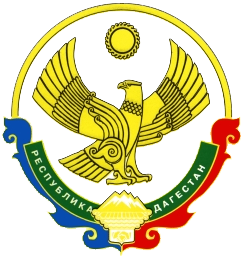 АДМИНИСТРАЦИЯМУНИЦИПАЛЬНОГО РАЙОНА «ЦУНТИНСКИЙ РАЙОН»РЕСПУБЛИКИ ДАГЕСТАН_________________________________________________________________ПОСТАНОВЛЕНИЕ03.09.2020г.                                                                                                  №140с. КидероО переносе занятий в общеобразовательных организацияхс 11 по 12 сентября 2020г. Руководствуясь постановлением Центральной избирательной комиссии Российской Федерации от 24 июля 2020г. №260/1916-7, в целях создания условий для защиты здоровья избирателей при участии в голосовании, утвержден Порядок досрочного голосования избирателей, участников референдума с применением дополнительных форм организации голосования при проведении выборов, референдумов в единый день голосования - 13 сентября 2020г. администрация МР «Цунтинский район» постановляет: 1.Согласно Порядку, голосование на выборах депутатов собраний муниципальных образований будет проходить три дня: с пятницы, 11 сентября, по воскресенье, 13 сентября 2020 года. Вместе с тем 25 из 40 помещений избирательных участков для голосования расположены в зданиях общеобразовательных учреждений, режим работы которых предусматривает обучение школьников и в пятницу, и в субботу (список прилагается). 2. В соответствии с письмом Избирательной комиссии Республики Дагестан от 30.07.2020г.№01-20/2322, в целях исключения рисков распространения коронавирусной инфекции среди обучающихся, перенести занятия с 11 по 12 сентября 2020г.  в образовательных организациях, где проходят выборы на другие дни. 3. Контроль за исполнением настоящего постановления возложить на заместителя главы Увайсова М.М.Приложение: на 2 л. в 1 экз.      И. о главы                                                                       М. УвайсовЦунтинский районУИК №1764здание МКОУ "Кидеринская СОШ"368412, Республика Дагестан, Цунтинский район, селение Кидеро, М.Рамазанова, 17Газалиев Магомед ГаджимагомедовичЦунтинский районУИК №1765здание МКОУ "Зехидинская ООШ"368412, Республика Дагестан, Цунтинский район, селение Зехида, Курамагомед-Хаджи Р., 20Джабраилов Нажмудин ДжабраиловичЦунтинский районУИК №1766здание МКОУ "Гутатлинская СОШ"368412, Республика Дагестан, Цунтинский район, селение Гутатли, Нухудина Гаджиева, 50Магомедов Али ТухираевичЦунтинский районУИК №1767здание "МКОУ Эльбокская НОШ"368417, Республика Дагестан, Цунтинский район, селение Эльбок, Пожарная, 3Гаджимагомедов Исламилав РамазановичЦунтинский районУИК №1768здание МКОУ "Хибятлинская СОШ"368417, Республика Дагестан, Цунтинский район, селение Хибиятль, Центральная, 16Алиев Шайхулислам ДжахпаровичЦунтинский районУИК №1769здание МКОУ "Вицятлинская НОШ"368417, Республика Дагестан, Цунтинский район, селение Вициятли, Кольцевая, 9Багаев Шерхан СулеймановичЦунтинский районУИК №1770здание МКОУ "Хупринская СОШ"368417, Республика Дагестан, Цунтинский район, селение Хупри, Школьная, 9Исаев Абулмуслим АбдулкадыровичЦунтинский районУИК №1771здание МКОУ "Н.Хупринская НОШ"368417, Республика Дагестан, Цунтинский район, селение Н.Хупри, Набережная, 13Хайбулаев Хайбула ГазимагомедовичЦунтинский районУИК №1772здание МКОУ "Шапихская СОШ"368417, Республика Дагестан, Цунтинский район, селение Шапих, А.А.Галбацова, 18аРамазанов Зайнулабид РамазановичЦунтинский районУИК №1773здание МКОУ "Междуречинская СОШ"368417, Республика Дагестан, Цунтинский район, селение Китлярата, К.Османа, 31аАлибахарчиев Магомед АбдулмажидовичЦунтинский районУИК №1774здание МКОУ "Хутрахская СОШ"368417, Республика Дагестан, Цунтинский район, селение Хутрах, Берку, 4Ахмедов Магомед КамиловичЦунтинский районУИК №1775здание МКОУ "Чаляхская НОШ"368417, Республика Дагестан, Цунтинский район, селение Чалях, Саидахмеда, 12Курбанов Касум МагомедяксубовичЦунтинский районУИК №1776здание МКОУ "Кимятлинская НОШ"368417, Республика Дагестан, Цунтинский район, селение Кимятли, Нуримагомеда, 50Омаров Ахмед МагомедовичЦунтинский районУИК №1777здание МКОУ "Ретлобская СОШ"368417, Республика Дагестан, Цунтинский район, селение Ретлоб, А.Мириева, 10Магомедов Асхабали ГаджимагомедовичЦунтинский районУИК №1778здание МКОУ "Ицирахская НОШ"368417, Республика Дагестан, Цунтинский район, селение Ицирах, Абакарова, 1Рамазанов Асадула ХандулаевичЦунтинский районУИК №1779здание ГКОУ " Ретлобская СОШ"368417, Республика Дагестан, Цунтинский район, сельсовет Кимятлинский селение 40 лет Октября (на территории Бабаюртовского района), 40-лет Октября, 31Абдулкадыров Шихабудин ИбрагимовичЦунтинский районУИК №1786здание МКОУ "Шауринская СОШ"368417, Республика Дагестан, Цунтинский район, селение Шаури, Гаджиева К.С., 74Далгатов Шамиль ГаджимагомедовичЦунтинский районУИК №1787здание МКОУ "Хебатлинская СОШ"368417, Республика Дагестан, Цунтинский район, селение Хебатли, Школьная, 20Асхабов Халит МагомедовичЦунтинский районУИК №1788здание МКОУ "Мококская СОШ"368417, Республика Дагестан, Цунтинский район, селение Мокок, Хайбулаева С.З., 55Рамазанов Абдурахман МагомедовичЦунтинский районУИК №1789здание МКОУ "Цебаринская СОШ"368417, Республика Дагестан, Цунтинский район, селение Цебари, Ахмедова А.К., 3Валиев Залумхан КурамагомедовичЦунтинский районУИК №1790здание МКОУ "Берихская НОШ"368417, Республика Дагестан, Цунтинский район, селение Берих, Курамагомедова А.М., 19Абакаров Абакар КурамагомедовичЦунтинский районУИК №1791здание МКОУ "Цихокская НОШ"368417, Республика Дагестан, Цунтинский район, селение Цихок, И.Шамилья, 8Шамилов Рустам ТагажудиновичЦунтинский районУИК №1792здание МКОУ "Хетохская НОШ"368417, Республика Дагестан, Цунтинский район, селение Хетох, Мирзаева М.В, 7Сиражудинов Газимагомед МагомедовичЦунтинский районУИК №1793здание ГКОУ "Ахай-Отарская НОШ"368417, Республика Дагестан, Цунтинский район, сельсовет Шауринский селение Ахай-Отар (на территории Бабаюртовского района), Ибрагимова И.Г., 37Омаров Рамазан ОмаровичЦунтинский районУИК №1796здание МКОУ "Шаитлинская СОШ"368417, Республика Дагестан, Цунтинский район, селение Шаитли, Центральная, 41Саадуев Магомед МагомедовичЦунтинский районУИК №1797здание МКОУ "Генятлинская ООШ"368417, Республика Дагестан, Цунтинский район, селение Гениятль, Нухудина Гаджиева, 37Омаров Муса МагомеддибировичЦунтинский районУИК №1798здание МКОУ "Китуринская СОШ"368417, Республика Дагестан, Цунтинский район, селение Китури, Школьная, 34аИбрагимов Хочбар ЗульпукаровичЦунтинский районУИК №1799здание ГКОУ "Ачи-Чунгурская НОШ"368417, Республика Дагестан, Цунтинский район, сельсовет Шаитлинский, селение Ачи-Чунгур (на территории Бабаюртовского района), Ачи-Чунгур, 32Далгатов Далгат Джаватханович